  João Pessoa, ___ de _____________ de ______.CARTA DE COMPROMISSO DO ALUNOEu, _________________________________________, matrícula_______________, aluno regulamente matriculado no curso de Psicopedagogia, solicito a orientação do(a) professor(a) ________________________________________do Departamento de ______________________________ da Universidade Federal da Paraíba, para meu Trabalho de Conclusão de Curso – TCC, cuja conclusão deverá ocorrer no período ___________.Por meio desta, deixo registrado meu compromisso para finalizar o trabalho no tempo vigente, sob a orientação do referido professor, assim como a possibilidade de cancelamento de orientação pelo professor orientador em função do não cumprimento dos prazos estabelecidos pela Coordenação do Curso de Psicopedagogia. 	Sem mais, Atenciosamente, ______________________________________________                                          Aluno(a) do Curso de Psicopedagogia______________________________________________Professor(a) Orientador(a)  - Matrícula SIAPE_______________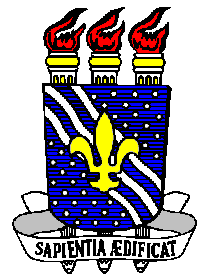 Universidade Federal da ParaíbaCentro de EducaçãoCurso de Psicopedagogia